Table 1 Respondent representation by regionTable 2 Respondent representation by settlement size Table 3 Respondent characteristicsTable 4 Descriptive indicators of research results for the variables related to the perception of organic foodNote: M – mean, sd – standard deviationFigure 1 Willingness to pay an extra price for organic food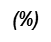 Table 5 Results of hierarchical regression analysis for prediction of willingness to pay higher price for organic food compared to conventional foodLegend:** p<0.01, * p<0.05note: r – correlation coefficient, β – standardized partial regression coefficient, R – multiple correlation coefficient, R2 – coefficient of determination, ∆R2 – change of coefficient of determinationRegion number of respondents% of respondentsZagreb and surroundings24924.9Northern Croatia18018.0Slavonia17417.4Lika, Kordun and Banovina888.8Istra, Primorje and Gorski Kotar11911.9Dalmatia19019.0TOTAL1 000 100.0Settlement sizenumber of respondents% of respondentsup to 2.000 inhabitants40040.0from 2.001 to 10.000 inhabitants15315.3from 10.001 to 100.000 inhabitants21221.2more than 100.001 inhabitants23523.5TOTAL1 000 100.0n%Age15-17282.818-2413613.625-3415815.835-4417817.845-5417017.055-6413513.5more than 6519519.5Education levelno elementary school636.3elementary school16316.3high school (3 years)19619.6high school (4 years)44244.2college or higher education13613.6Employment statusfull-time employment38438.4temporary employment535.3part-time employment252.5not-registered90.9self-employment161.6Number of household members1 member19219.22 members27827.83 members22422.44 members19519.55 members and more11111.1Number of children under the age of 18children under the age of 612712.7children between 7 and 1415615.6children between 15 and 1810210.2no children under the age of 1861561.5Personal monthly incomeless than 150 €737.3from 151 to 250 €14214.2from 251 to 450 €21521.5from 451 to 750 €19719.7from 751 to 1,000 €515.1from 1,000 to 1,200 €151.5more than 1,200 €151.5no monthly personal income17317.3no answer11911.9Monthly household income less than 250 €787.8from 251 to 500 €16916.9from 501 to 750 €13713.7from 751 to 1,100 €17117.1from 1,100 to 1,500 €13513.5more than 1,500 €898.9no answer22122.1StatementMsdConventional food is the food without the 'organic origin' label.3.441.145Organic food is tastier than conventional food.3.261.177Organic food is more expensive than conventional food.4.240.939Organic food is healthier for me and my family than conventional food.3.940.992Organic food with the eco-label is safer for consumption than the food without it.3.581.027Certification, monitoring and control of producers of organic food protects my consumer rights.3.491.007Organic food is food of strictly controlled origin, unlike conventional food. 3.471.030Willingness to pay higher price for organic food compared to conventional foodWillingness to pay higher price for organic food compared to conventional foodWillingness to pay higher price for organic food compared to conventional foodWillingness to pay higher price for organic food compared to conventional foodWillingness to pay higher price for organic food compared to conventional foodPREDICTORSβtβtrgender0.0010.016-0.002-0.045-0.017age0.1592.727**0.1071.970*0.039education0.0631.0310.0761.3460.080personal monthly income-0.023-0.308-0.029-0.4230.102*household monthly income0.1822.277*0.2042.723**0.151**number of household members-0.005-0.0620.0180.2620.087*children up to 18 years of age0.0761.1520.0410.6770.071Conventional food is the food without the 'organic origin' label.0.0771.6060.135**Organic food is tastier than conventional food.0.1683.111**0.292**Organic food is more expensive than conventional food.0.0090.1930.092*Organic food is healthier for me and my family than conventional food.0.2594.478**0.368**Organic food with the eco-label is safer for consumption than the food without it.-0.015-0.2320.252**Certification, inspection implementation and control of organic food producers protect my consumers’ rights. 0.0100.1650.201**The origin of organic food is strictly controlled, unlike the origin of conventional food.0.0430.7300.210**∆R2∆R2=0.025*∆R2=0.025*∆R2=0.144**∆R2=0.144**∆R2=0.144**Total RTotal R2R=0.453R2=0.205**R=0.453R2=0.205**R=0.453R2=0.205**R=0.453R2=0.205**R=0.453R2=0.205**